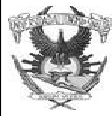 Universidad Autónoma de SinaloaEstado de Cambios en la Situación FinancieraDel 01 de Enero al 31 Marzo de 2020Hoja 1RubroNombre del RubroORIGENAPLICACIÓNACTIVOACTIVO CIRCULANTE111EFECTIVO Y EQUIVALENTES-201,244,114.37112DERECHOS A RECIBIR EFECTIVO O EQUIVALENTE-78,769,262.65113DERECHOS A RECIBIR BIENES O SERVICIOS6,203,385.48-114INVENTARIOS--115ALMACENES-136,532.00116ESTIMACION POR PERDIDA O DETERIODO DE ACTIVOS CIRCULANTES--119OTROS ACTIVOS CIRCULANTES--ACTIVO NO CIRCULANTE121INVERSIONES FINANCIERAS A LARGO PLAZO187,386.04-122DERECHOS A RECIBIR EFECTIVO O EQUIVALENTE A LARGO PLAZO--123BIENES INMUEBLES, INFRAESTRUCTURA Y CONSTRUCCIONES EN PROCESO-25,180,073.88124BIENES MUEBLES788,284.18-125ACTIVOS INTANGIBLES--126DEPRECIACION, DETERIORO Y AMORTIZACION ACUMULADA DE BIENES--127ACTIVOS DIFERIDOS--128ESTIMACION POR PERDIDA O DETERIORO DE ACTIVOS NO CIRCULANTES--129OTROS ACTIVOS NO CIRCULANTES--PASIVOPASIVO CIRCULANTE211CUENTAS POR PAGAR A CORTO PLAZO-148,221,548.94212DOCUMENTOS POR PAGAR A CORTO PLAZO--213PORCION A CORTO PLAZO DE LA DEUDA PUBLICA A LARGO PLAZO--214TITULOS Y VALORES A CORTO PLAZO--215PASIVOS DIFERIDOS A CORTO PLAZO--216FONDOS Y BIENES DE TERCEROS EN GARANTIA Y/O ADMINISTRACION A CORTO PLAZO1,804,904.61-217PROVISIONES A CORTO PLAZO--219OTROS PASIVOS A CORTO PLAZO--PASIVO NO CIRCULANTE221CUENTAS POR PAGAR A LARGO PLAZO--222DOCUMENTOS POR PAGAR A LARGO PLAZO--223DEUDA PUBLICA A LARGO PLAZO--224PASIVOS DIFERIDOS A LARGO PLAZO--225FONDOS Y BIENES DE TERCEROS EN GARANTIA Y/O ADMINISTRACION A LARGO PLAZO--226PROVISIONES A LARGO PLAZO-163,225.57HACIENDA PUBLICA/PATRIMONIOHACIENDA PUBLICA/PATRIMONIOHACIENDA PUBLICA/PATRIMONIOHACIENDA PUBLICA/PATRIMONIOHACIENDA PUBLICA/PATRIMONIO CONTRIBUIDO311APORTACIONES--312DONACIONES DE CAPITAL--313ACTUALIZACION DE LA HACIENDA PUBLICA/PATRIMONIO--HACIENDA PUBLICA/PATRIMONIO GENERADO321RESULTADOS DEL EJERCICIO(AHORRO/DESAHORRO)444,730,797.10-322RESULTADOS DE EJERCICIOS ANTERIORES--323REVALÚOS--324RESERVAS--325RECTIFICACIONES DE RESULTADOS DE EJERCICIOS ANTERIORES--EXCESO O INSUFICIENCIA EN LA ACTUALIZACION DE LA HACIENDA PUBLICA/PAT331RESULTADO POR POSICION MONETARIA--332RESULTADO POR TENENCIA DE ACTIVOS NO MONETARIOS--Bajo Protesta de decir la verdad declaramos que los Estados Financieros y sus notas, son razonablemente correctos y son responsabilidad del emisorBajo Protesta de decir la verdad declaramos que los Estados Financieros y sus notas, son razonablemente correctos y son responsabilidad del emisor